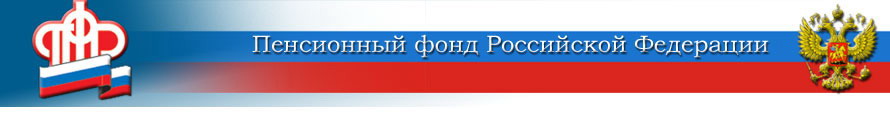 ГОСУДАРСТВЕННОЕ УЧРЕЖДЕНИЕ –ОТДЕЛЕНИЕ ПЕНСИОННОГО ФОНДА РОССИЙСКОЙ ФЕДЕРАЦИИПО ЯРОСЛАВСКОЙ ОБЛАСТИ        __________________________________________________________________       150049 г. Ярославль,     			                         пресс-служба  (4852) 59  01  28       проезд Ухтомского, д.5                                		                       факс       (4852) 59  02  82                                  					                  	            e-mail:    smi@086.pfr.ruСертификат на материнский капитал получили около 65 тысячЯрославских семей             С начала действия программы материнского капитала количество семей, получивших материнский сертификат, в Ярославской области 65 тыс. 42% семей уже полностью распорядились его средствами.           Благодаря средствам материнского капитала жилищные условия улучшили более 37 тыс. семей. Из них более 24 тыс. семей частично или полностью погасили материнским капиталом жилищные кредиты. Еще 13 тыс. семей улучшили жилищные условия без привлечения кредитных средств. Улучшение жилищных условий остается самым популярным направлением расходования материнского капитала –– почти 78 % заявлений. Помимо этого принято 12 тыс. заявок на обучение детей и  29 заявлений на перевод средств на накопительную пенсию мамы.          К трем основным направлениям расходования материнского капитала добавилось еще одно – социальная адаптация и интеграция в общество детей-инвалидов.          Размер материнского капитала в 2017 году составляет 453 026 рублей.      Пресс-служба Отделения ПФР                                                                                                                    по  Ярославской  области 